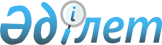 О материальном обеспечении детей-инвалидов, воспитывающихся и обучающихся на дому
					
			Утративший силу
			
			
		
					Постановление акимата Жаксынского района Акмолинской области от 3 ноября 2008 года N А-13/307. Зарегистрировано Управлением юстиции Жаксынского района Акмолинской области 27 ноября 2008 года N 1-13-80. Утратило силу постановлением акимата Жаксынского района Акмолинской области от 14 марта 2013 года № А-1/109      Сноска. Утратило силу постановлением акимата Жаксынского района Акмолинской области от 14.03.2013 № А-1/109 (вводится в действие со дня официального опубликования).

      В целях реализации подпункта 3 пункта 2 статьи 11 Закона Республики Казахстан от 13 апреля 2005 года "О социальной защите инвалидов в Республике Казахстан" и в соответствии с подпунктом 14 пункта 1 статьи 31, со статьей 37 Закона Республики Казахстан от 23 января 2001 года "О местном государственном управлении в Республике Казахстан", акимат Жаксынского района ПОСТАНОВЛЯЕТ:



      1. Предоставить из средств районного бюджета, предусмотренных по программе "Социальная поддержка инвалидов", материальное обеспечение детям-инвалидам, воспитывающимся и обучающимся на дому в размере 2 месячных расчетных показателей на месяц на каждого ребенка - инвалида, не достигшего 18 лет.



      2. Установить, что:

      1) материальное обеспечение предоставляется на рожденных, усыновленных (удочеренных), а также взятых под опеку (попечительство) детей (кроме детей-инвалидов, находящихся на полном государственном обеспечении) одному из родителей или лицу, его заменяющему, независимо от дохода семьи;

      2) материальное обеспечение предоставляется по заключению психолого-медико-педагогической консультации Государственного учреждения "Управление образования Акмолинской области" с месяца подачи документов;

      3) материальное обеспечение назначается сроком на 12 месяцев;

      4) выплата матриального обеспечения производится за текущий месяц по мере поступления финансирования. При наступлении обстоятельств, влекущих прекращение выплаты материального обеспечения (достижение ребенком инвалидом возраста 18 лет, смерть ребенка-инвалида, снятие инвалидности), выплата прекращается с месяца, следующего за месяцем, в котором наступили соответствующие обстоятельства.



      3. Назначение материального обеспечения детей-инвалдов осуществляется государственным учреждением "Отдел занятости и социальных программ Жаксынского района".



      4. Государственному учреждению "Отдел занятости и социальных программ Жаксынского района" принять меры по обеспечению своевременного освоения денежных средств, выделенных из районного бюджета для оказания социальной помощи детям-инвалидам, воспитывающимся и обучающимся на дому.



      5. Контроль за исполнением данного постановления возложить на исполняющего обязанности заместителя акима района Бралину А.Д.



      6. Настоящее постановление вступает в силу со дня государственной регистрации в управлении юстиции Жаксынского района и вводится в действие со дня официального опубликования.      Аким Жаксынского

      района                                     И. Кабдугалиев
					© 2012. РГП на ПХВ «Институт законодательства и правовой информации Республики Казахстан» Министерства юстиции Республики Казахстан
				